Когда ребенок научится ориентироваться в своей стране, напомните ему, что страны "живут" на континенте.Пусть он познакомится с картой вашего континента (можно сделать фотокопию из атласа, обвести жирной чертой контуры стран, раскрасив их в разные цвета). Если у ребенка есть знакомые, живущие в других странах континента, покажите ему эти страны; если он знает о существовании иностранных языков, отметьте на карте страны, где на них говорят, и т.д. Напомните ребенку, что континенты "живут" на Земле.Покажите ему карты пяти (или шести) континентов. Потом возьмите глобус или лучше большой пластмассовый надувной мяч, на который жирным фломастером нанесите контуры каждого континента. Сравните его с картой полушарий и объясните, что карты на самом деле не отражают действительное расположение континентов. Так как земля круглая, концы карты полушарий должны соприкасаться. Для знакомства с животным миром континента используйте атласы, иллюстрации, книги, карточки. Чтобы дети лучше запоминали животных, используйте наиболее яркие представители фауны, которые обитают только в данном континенте. Например: (Австралия-кенгуру, коалы), (Африка – жирафы, бегемоты), Антарктида – пингвины.Научите  ребенка сравнивать. Например:  коала-сумчатый  медведь в Австралии, бурый – в Евразии, грызли в Северной Америке.Познакомьте с коренными жителями континентов, это дает возможность понять все разнообразие мира, его особенности, приобщится к мировой культуре.Рисование карты континента – это не только развитие мелкой моторики, но интеллектуальная задача попытаться правдиво передать рельеф местности. Карта это точное контурное изображение материкаСобирайте открытки различных стран. Малышу нужно наглядно представлять себе, что стоит за всеми названиями и точками на карте. Можно также использовать каталоги бюро путешествий (иногда!), хорошо иллюстрированные. На этой стадии желательно начать боле систематическое изучение географии, например по такой схеме:  1. страны континента или области страны; 2. столицы и крупные города;  горы; реки;  моря; рельеф. Поиграйте в игру:Географическая игра в матрешку.Семья (папа, мама и Камилла) живет в доме, а дома "живут" в городе, а города "живут" в стране! Страна - это место, где люди говорят на одном языке (о многоязычных странах вы расскажете позднее, здесь нужна простота). А страны "живут" на континенте, окруженном водой. Все континенты "живут" на планете Земля, которая, помнишь, я тебе показывала, вращается вокруг Солнца! Затем точно так же отметьте города, где живут хорошо знакомые ребенку люди (даже если он сам там не побывал). Повесьте карту на стену его комнаты, чтобы она всегда была у него перед глазами в качестве ориентира. Можно сделать флажки из булавок с разноцветными бумажками для обозначения людей и играть в игру "Кто где живет?".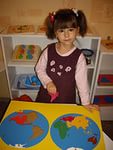 Познакомьте ребенка с  континентамиМБДОУ «ДСОВ № 75»г. Братск 2015у.г.